Arbeitsblatt – Zentripetalkräfte1. Soll sich ein Körper auf einer Kreisbahn bewegen, muss eine Zentralkraft wirken. Diese Kraft nennt man auch Zentripetalkraft. Was bewirkt diese Kraft?______________________________________________________________________________________________________________________________________Was geschieht mit dem Körper, wenn die Zentripetalkraft nicht mehr wirkt? ______________________________________________________________________________________________________________________________________2. Für die Zentripetalkraft gilt die Gleichung FZ = m v2/r . Welche Abhängigkeiten lassen sich daraus ableiten? FZ ist abhängig von _____________________________. FZ ist abhängig von _____________________________. FZ ist abhängig von _____________________________. 3. Wie verändert sich die aufzubringende Zentripetalkraft, um den Hammer auf einer Kreisbahn herumzuschleudern, wenn: a) die Masse von 1 kg auf 2 kg erhöht wird? _____________________________________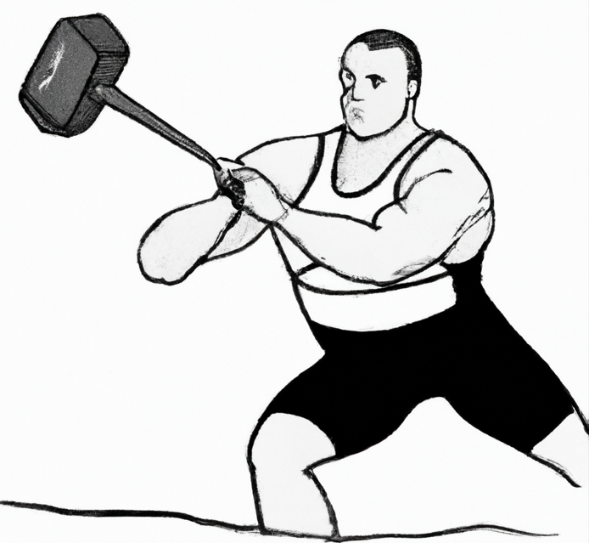 __________________________________________________________________________b) anstatt einer gleich zwei Umdrehungen pro Sekunde erfolgen? _______________________________________________________________________________________________________________